7. LÄGGA IN EN PROFILBILDÖppna IW:s hemsida och öppna Medlemmens sida i MedlemsregistretVälj Flik AdministreraKlicka på Byt bildKlicka på Välj bild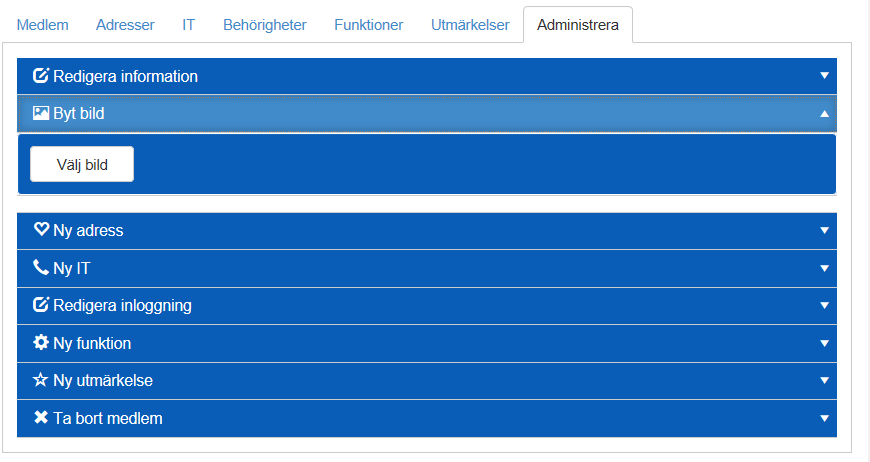 Leta reda på din bild i Filhanteraren Markera vald bild och Klicka på Öppna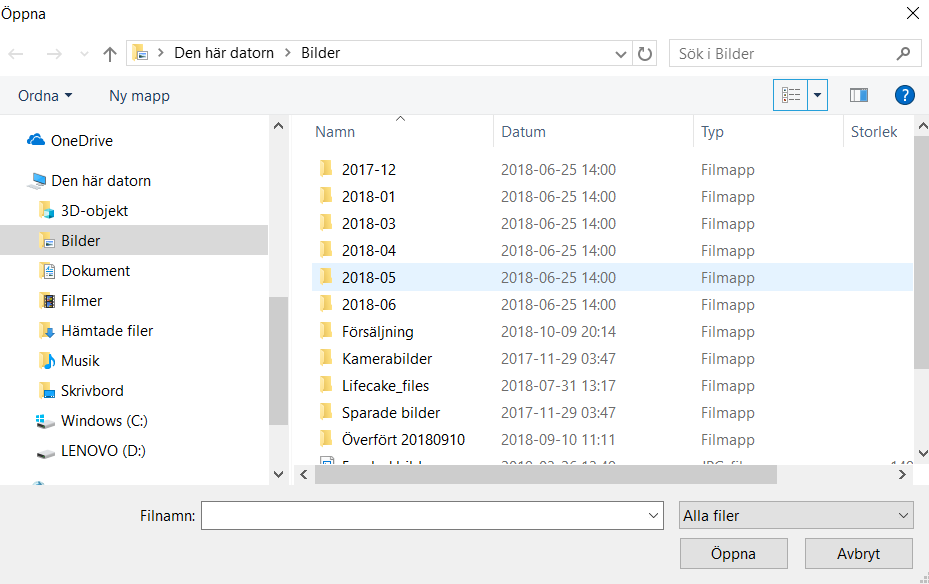 Nu läggs bilden in på aktuell Medlem